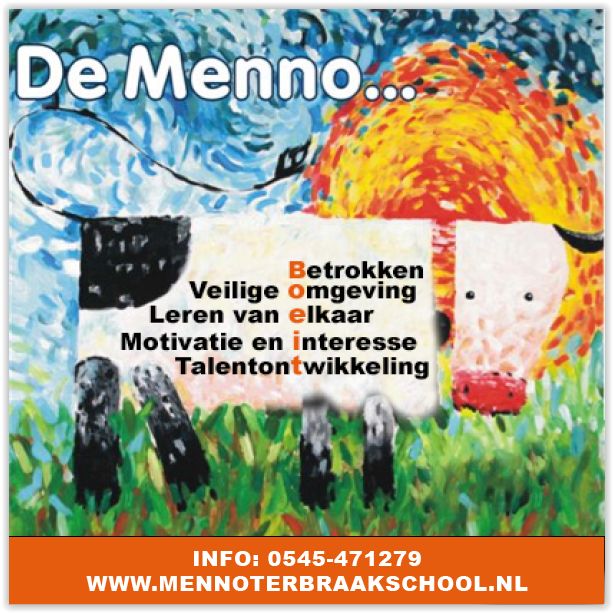 Infobulletin Januari 2019                                                                                                                                                     De beste wensen:                
Het team van de Menno wenst u allen fijne                                               feestdagen een heel gelukkig en leerzaam 2019
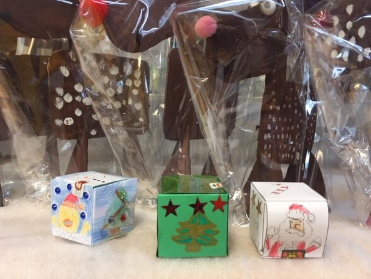 Ouderhulplijst: Iedereen hartelijk bedankt voor de tijd en inzet bij de afgelopen activiteiten, we hopen ook in dit nieuwe kalenderjaar weer op uw hulp te kunnen rekenen.De komende periode vragen we uw hulp bij de volgende activiteiten:Schoolfotograaf:Wat vroeger dan we gewend zijn, maar inmiddels is de fotograaf gepland op 22 en 23 januari. Tip: draag fleurige kleding deze beide dagen.Na enkele weken worden op school kaarten uitgedeeld waarop een inlogcode staat. Bestellen van de foto’s gebeurt online door uzelf. Foto Koch zal dit wederom verzorgen. Zij hebben een aantrekkelijk actie waarbij de groepsfoto gratis is indien deze binnen de gestelde termijn wordt besteld.Onderwijskundige dag:Op donderdag 24 januari hebben de leerlingen vrij, er is een onderwijskundige dag gepland. Deze dag gaan wij als team gebruiken om een bezoek te brengen aan de NOT (De Nationale Onderwijs Tentoonstelling). Dit is een vakbeurs voor onderwijzend personeel waarbij wij onze kennis op het gebied van onderwijs gaan verbreden en ons op de hoogte laten brengen van de nieuwste ontwikkelingen. Vrijdag 25 januari aansluitend hebben de leerlingen uit de groepen A tot en met 4 vrij. Schoonmaakavond:Dinsdag 29 januari willen we de school nogmaals laten blinken.  We zorgen dat alles voor het open huis van 2 februari er dan tiptop uitziet. We hebben al veel moeders én ook vaders mogen verwelkomen op de vorige avond en hopen ook deze keer weer schoonmaakhulp te krijgen. Het zou fijn zijn wanneer u zelf een emmer en een doek meeneemt. Wij zorgen voor de koffie en de thee met uiteraard iets lekkers!Open PodiumOp woensdag 30 januari is er een open podium. De leerlingen mogen zich weer opgeven bij de leerkracht. Mocht uw kind gaan optreden, dan ontvangt u hiervoor een uitnodiging om te komen kijken. Open huisOp zaterdag 2 februari hebben we weer ons jaarlijkse open huis. Dit open huis is voor nieuwe ouders die een basisschool zoeken voor hun peuter. Deze ouders worden uitgenodigd d.m.v. een brief die door de gemeente wordt verstuurd. Op dit open huis laten we zien wat wij belangrijk vinden in het basisonderwijs. We presenteren onze school als team, samen met ouders en leerlingen. RapportgesprekkenIn de week van 18 t/m 22 februari vinden weer de rapportgesprekken plaats. Ze zijn op de middagen en op de donderdagavond 21 februari.NL Doet klusdag in en om de schoolDe OR heeft wederom de aanvraag ingediend voor deelname aan NL Doet. Bij deze nationale vrijwilligersactie, georganiseerd door het Oranje Fonds, wordt iedereen opgeroepen zich belangeloos in te zetten. De deelname en het bijbehorende subsidiebedrag is toegekend voor het nieuwe jaar. Zaterdag 16 maart willen we gebruiken om allerlei klussen op te pakken die op het plein en in de school gedaan moeten worden. Alle hulp is welkom!Oqido / BSO de Menno                                                            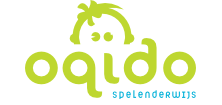 De afgelopen periode zijn er gesprekken geweest over de samenwerking tussen Oqido en onze basisschool. We zijn vorig jaar gestart met het gezamenlijk oppakken van verschillende activiteiten. Dit jaar zetten we dit voort. Onze school heeft hierin een nauwe samenwerking met deze opvangorganisatie.Activiteiten met de peutersIn januari zijn de nationale voorleesdagen. Er is zal een voorstelling verzorgd worden door Frank Peters: Muis zoekt een huis. Deze voorstelling is geschikt voor peuters en kleuters en onze kleuters zijn uitgenodigd op de Oqido om hiervan mee te genieten.Leerlingen uit groep 5 en 6 zullen tijdens de voorleesdagen naar Oqido gaan om voor te lezen voor de peuters.Activiteiten naschools aanbodDe afgelopen periode heeft de organisatie Mad Science technieklessen verzorgd op de woensdagmiddag. De aanmelding was groot genoeg om de lessen aan 2 groepen te verzorgen. Het komende half jaar zal er een aanbod komen in samenwerking met Popschool Drums and Dance. Leerlingen van groep 5 t/m 8 van onze school en de BSO kunnen deelnemen hieraan. In januari volgt hierover meer informatie.Doorgaande lijn peuters en kleutersDe onderwijskundige dag van 11 oktober is gebruikt door de teamleden uit de onderbouw om te praten over de ontwikkelingslijnen peuters en kleuters en hoe we hiermee omgaan in de overdracht. Wat sluit goed op elkaar aan en waar liggen nog wensen en kansen. Deze gesprekken worden gebruikt om te komen tot de uitvoering van de gezamenlijke visie in het op te zetten educatieve kindcentrum samen met Oqido.Nieuws van Opvangorganisatie SKE Humanitas         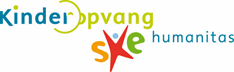 Beste ouder(s), verzorger(s), Ook voor kinderen die niet structureel BSO opvang afnemen, ofwel gebruik maken van reguliere BSO bij een andere aanbieder, is het mogelijk om tijdens studiedagen van school gebruik te maken van opvang (hele of halve dag) bij locatie de Meiboom in Eibergen.Deze opvang wordt achteraf in rekening gebracht en hierover kan tevens belastingtoeslag worden aangevraagd. Het uurtarief voor incidentele opvang bedraagt in 2019 €8,40 per uur.Opvang vindt plaats op locatie BSO de Meiboom aan het Meidoornplein 3 in Eibergen.  Opgave voor incidentele opvang kan via bsomeiboom-ske@kinderopvanghumanitas.nlVoor verdere info of vragen kunt u altijd contact opnemen met locatiemanager Ilona Nowak via het nummer 06 151 381 58 of inowak-ske@kinderopvanghumanitas.nl1Een heel gelukkig 2019 voor iedereen!17218319420521622Schoolfotograaf7Vergadering MR en ORAanvang 19.30 uur23Schoolfotograaf 824Ok dag groep 1 t/m 8. 925Ok dag groep 1 tot en met 4102611271228Vergadering MR met college van bestuurAanvang 19.30 uur1329Schoonmaakavond1430Open Podium153116Taak:Wanneer:Voor wie:Contactpersoon:SchoonmaakavondDonderdag 29 januari 18.30-19.30 uurHele schoolBrenda Exterkate en Alie ten HaveBrenda@mennoterbraakschool.nlAlie@mennoterbraakschool.nl Open Huis voor nieuwe ouders-koffie/ranja schenken-rondleidenZaterdag 2 februari10.00-12.00 uurMarjan WolterinkDirectie@mennoterbraakschool.nl NL Doet klusdag in en om de schoolZaterdag 16 maart 2019Ochtend en middagHele schoolEngelien Fels (OR lid)Efels@hotmail.com VolleybaltoernooiBegeleiden teamWoensdag 20 februari middagGroep 5 tot en met 8Nicole PaulNicole@mennoterbraakschool.nl Begeleiden Voorleesdagen:Met groepje kinderen naar OqidoNader af te spreken momenten vanaf 28 januari tot en met 2 februariGroep 5 en 6Marjan WolterinkDirectie@mennoterbraakschool.n 